沈晨岗公司职位：飞书深诺集团创始人兼CEO参选类别：年度数字营销影响力人物人物简介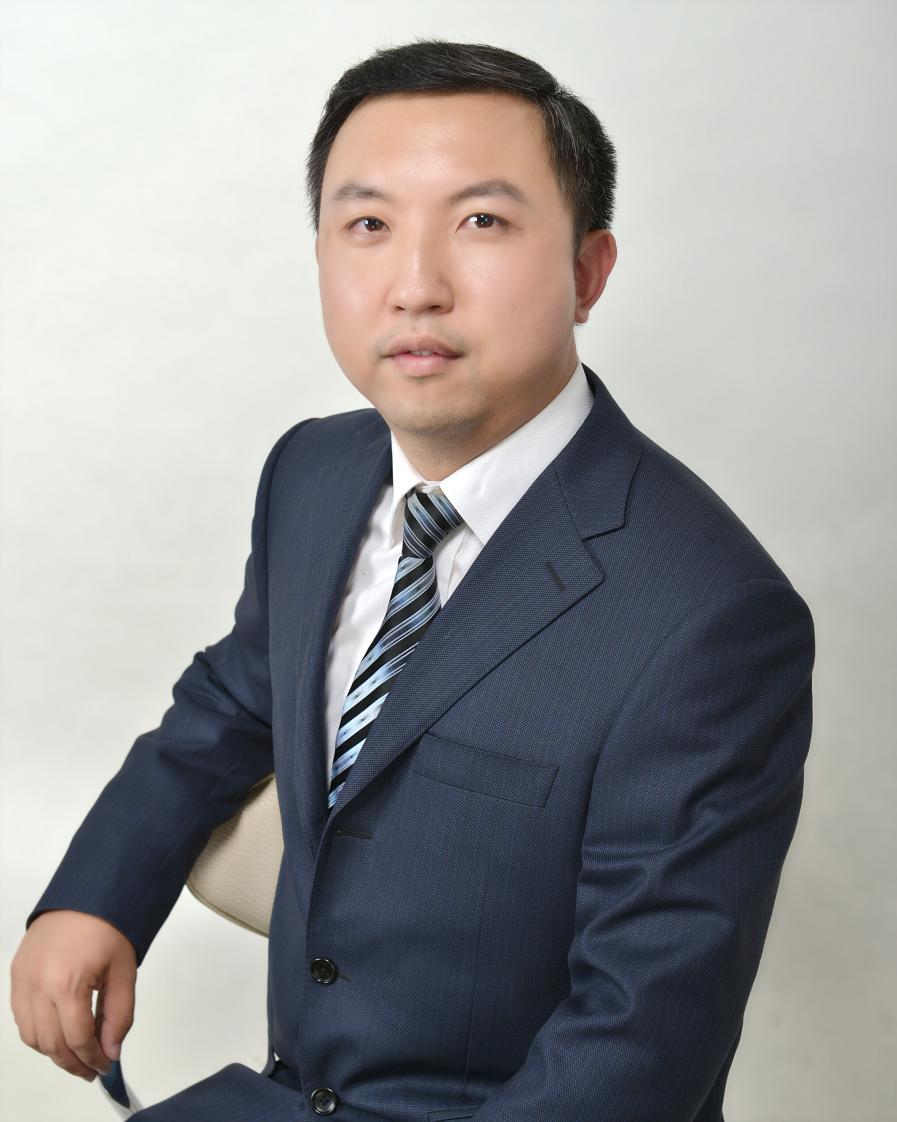 2014年，沈晨岗创立飞书深诺集团，带领其发展成行业顶尖的海外数字营销综合服务集团，并帮助数万家中国企业打破全球营销边界，实现海外业务飞跃式拓展。在公司成立初期，他和团队就优先拿下多家国际头部媒体的中国广告代理资质，并通过果断推动技术、数据、创意服务的升级，实现了公司的高速发展。作为出海数字营销领域的代表，他入选了《快公司Fast Company》中国商业最具创意人物100。作为中国最早的出海电商行业探路人，沈晨岗在eBay多年的策略规划任职经历赋予了他对企业出海需求的深刻理解和敏锐洞察。沈晨岗还曾创办达闻营销，并将其打造成中国最早一批的优秀出海绩效营销机构。数字营销领域杰出贡献飞书深诺集团成立于2014年，创始人沈晨岗是中国最早的出海电商行业探路人，其在eBay多年的任职经历赋予了他对企业出海需求的深刻理解和敏锐洞察。秉持着“用数字有效联结中国企业和全球消费者”的愿景，创立初期，公司就凭借多家国际头部媒体的中国广告代理资质，成为出海广告投放的领军企业。随着越来越多的中国企业出海，为了满足其更为多元的商业和营销需求，飞书深诺不断拓展自己的技术与服务能力，并根据出海营销场景提供可定制组合的全链路产品化服务。如今，飞书深诺已经成为中国领先的出海数字营销集团，为超过一万家企业提供服务。飞书深诺一直坚持“出海”赛道，始终致力于通过数字营销帮助中国企业在海外实现业务拓展和品牌提升。长久的专注让飞书深诺积累了大量优质客户、专业人才和行业经验。同时，飞书深诺凭借成熟的四大出海场景服务、领先行业的应用数据及丰富的全球资源及本地洞察，为客户的出海落地提供了有力的支持。		一路走来，沈晨岗带领飞书深诺实现了三个跨越：媒体跨越：2014年，沈晨岗带领团队一举拿下Facebook官方代理资质。从此，飞书深诺的发展进入了快车道，并通过不断提供高效可靠的服务，赢得了客户和媒体平台的一致认可。目前，飞书深诺已经成为国内唯一一家同时拥有“Facebook、Instagram、Google、YouTube、Twitter、TikTok、Pinterest、Snapchat、LinkedIn”九大平台官方代理权的跨境数字营销机构。创意跨越：在业务快速成长的过程中，沈晨岗发现客户的需求越来越多元化，飞书深诺需要能从更多方面为客户创造价值。于是早在2016年，飞书深诺就开始打造一支聚集“创意策略、创意趋势分析、原创广告设计、3D建模”等为核心的行业顶尖创意人才团队，在数字营销时代，以数据反哺创意，量化创意效果。技术跨越：技术是数字营销的重要支撑。在技术投入层面，飞书深诺向来不计成本。在创业初期资金非常紧张的情况下，公司就投入百万资金升级服务器和数据仓库系统，使其可以最大限度地确保大规模数据的安全存储与实时调取，也实现了海量请求访问时服务器和数据仓库的稳定运行。并陆续推出一站式广告管理系统SinoClick、广告可视化数据分析软件Intelligence Center、智能营销机器人MeetBot等一系列技术产品和工具，使集团业务又整体迈上一个新的台阶。拥有15年数字营销领域创业经历的沈晨岗带领飞书深诺集团发展成为了行业顶尖的海外数字营销综合服务集团，并帮助数万家中国企业打破全球营销边界，实现海外业务飞跃式拓展。覆盖电商、游戏、APP、品牌等多个领域，其中包括阿里巴巴、腾讯、滴滴、携程、小米、OPPO等行业头部优秀企业，积累了丰富的行业服务经验和深刻理解，也赢得了良好的声誉和口碑。在《2020 BrandZ™中国全球化品牌50强》中，飞书深诺服务的客户就超过了80%。短短六年时间，飞书深诺年度业务量达数十亿美金，营销影响力覆盖245个国家和地区。业界评价“我与Charles沈晨岗相识22年了，从他在国际性研究机构起步，在全球领先的行业企业里发展，然后开始在数字营销领域持续创业，直到现在他带领飞书深诺集团，以技术、数据、创意为依托，成功帮助10000+中国企业出海，成为推动中国企业全球化进程的数字营销领军机构。每一步都走得非常扎实和充满理想。他是一个有梦想并且能朝着梦想坚持不懈寻求突破的人，不囿于现状，不困于过往，逐数字化浪潮，推中国企业出海，一直致力于推动数字营销为企业发展创造真正的价值。堪称同龄人中的商业创新的领袖。”——Longitude龙睿品牌咨询CEO，国家市场监管总局中国品牌建设促进会常务理事及国际品牌专家，前Interbrand大中华区总经理，姚承纲“拥有15年数字营销领域创业经历的沈晨岗带领飞书深诺集团以技术、数据、创意为依托，成功帮助10000+中国企业出海，成为推动中国企业全球化进程的数字营销领军机构。”——《Fast Company》中文版CEO，卢初阳